Lavoro laboratorio AC1 di Chiara ZoniScheda didattica pensata per bambini di scuola dell’infanzia di 4 anni, partendo dal software http://www.softschools.com/grades/kindergarten                                                                                                                                             Ho deciso di fare due schede a partire da uno stesso software.              GIOCHIAMO A  MEMORYRitagliamo le schedine e incominciamo il gioco.. bisogna avere molta memoria!!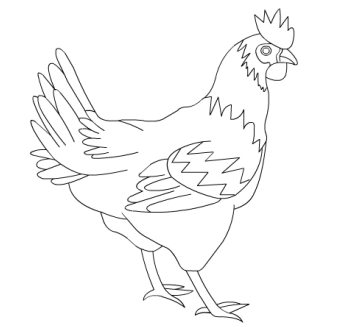 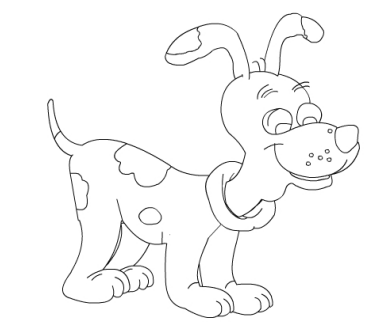 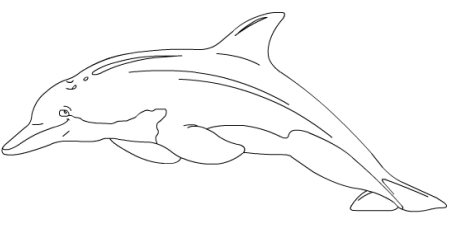 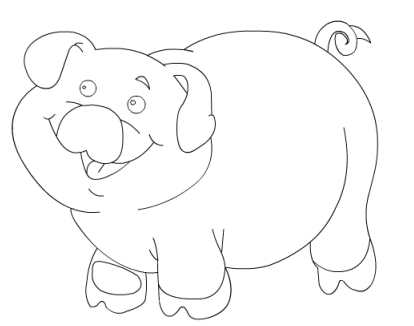 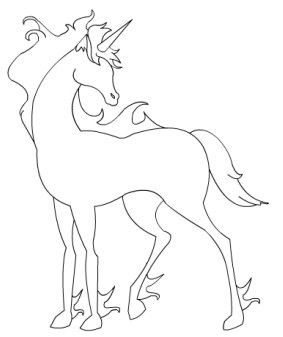 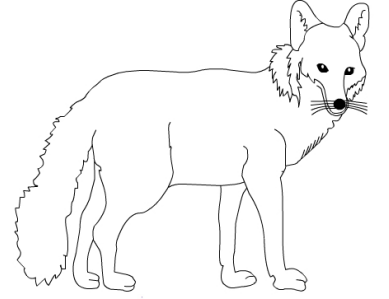 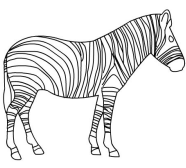 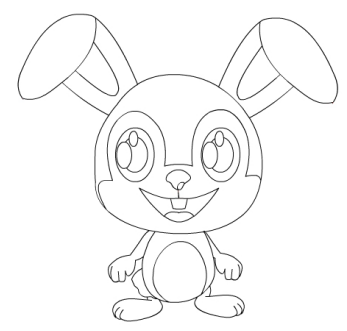 COLORAADESSO COLORA LA GALLINELLA, CON I PENNARELLI DEI COLORI CHE TROVI QUI SOTTO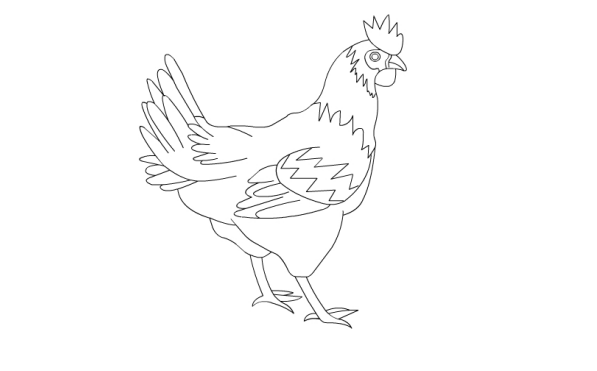 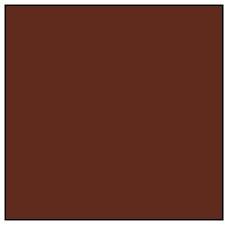 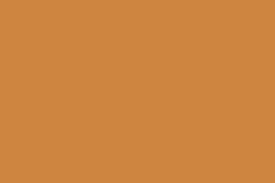 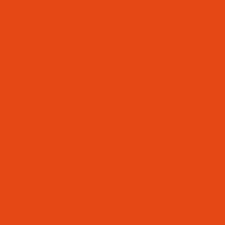 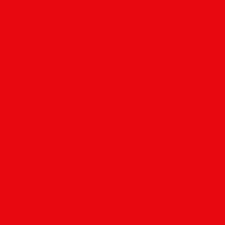 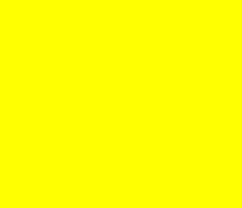 